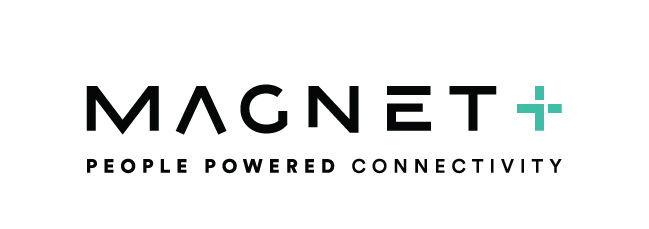 Magnet Talk IOS Mobile AppInstalling the Magnet Talk Mobile AppTo install your Magnet Talk mobile app go to your iOS App Store and search for “Magnet Talk”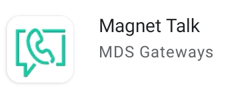 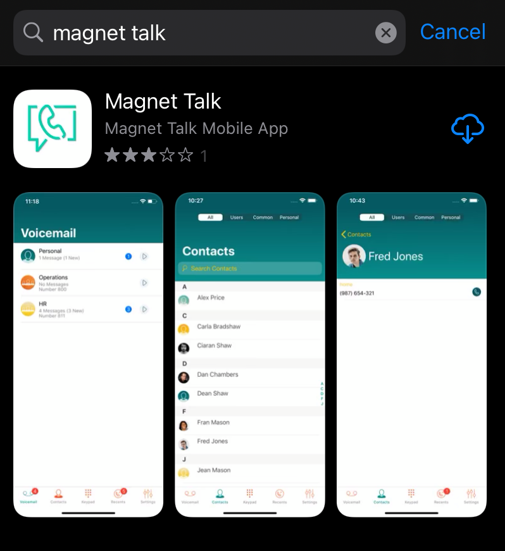 Once the app has been downloarded, open the app and you will be asked to enter a Pairing Code. This code is available on your indevidual user portal by clicking on the Pair Smartphone App icon 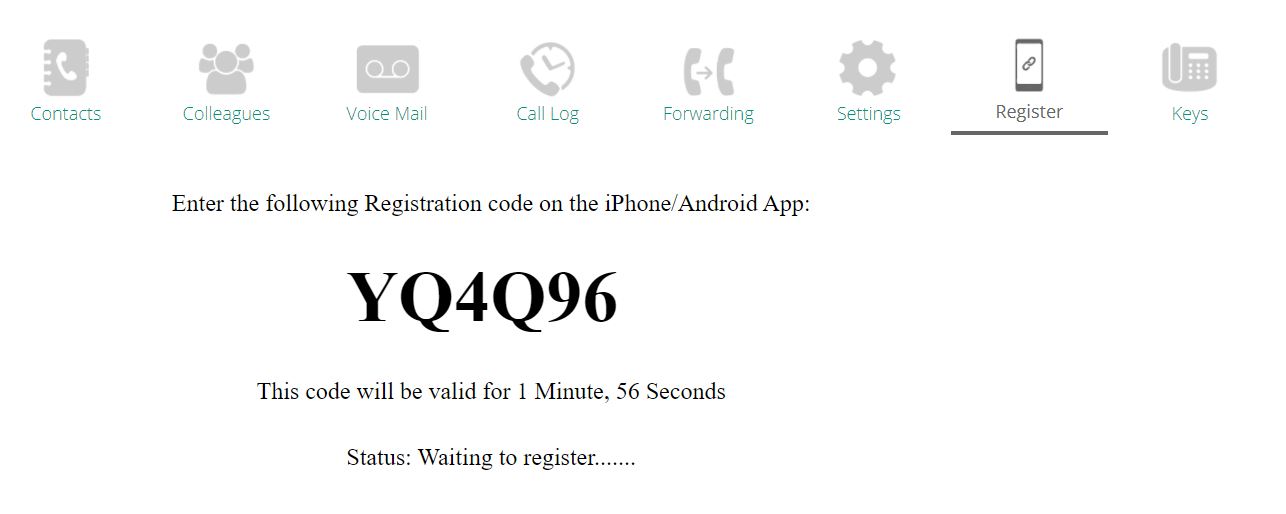 You will then be given an automatically generated Pairing Code to enter in the App on your phone. The code will only be valid for 2 minutes so if this times out please click the Pair Smartphone App icon again to generate a new code.Once activated you will be able to make and receive calls using your extension and any calls that come into any hunt group your extension is included in.From the user menu, you can see all internal users on your PBX System. Click on the user to dial.When you open the App on your Smart Phone you will see the below home page where you can access all your All Contacts/Users/ Common Contacts and Personal.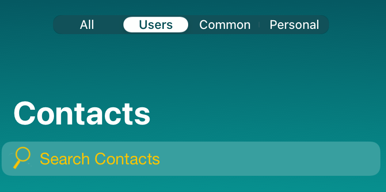 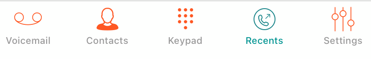 To make a call simply dial the external number or internal extension number and then click on the dial icon. 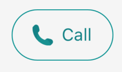 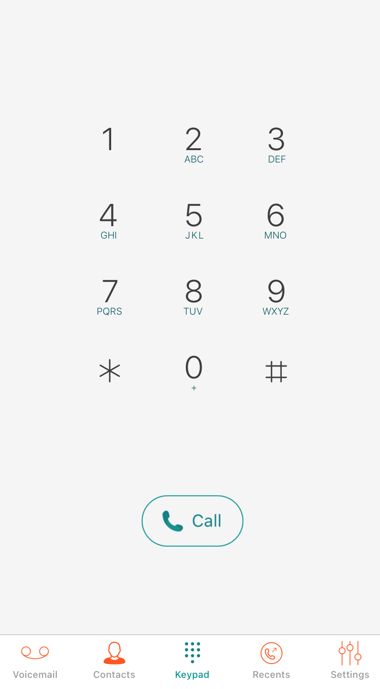 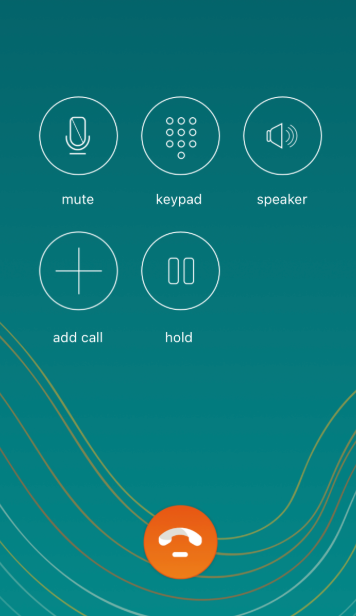 Transferring a callWhile on a call click on the Add/Transfer Call icon The original call will be automatically placed on hold allowing you to choose from your Favourites/Recents/Contacts and Colleagues.Dial the contact you want to transfer the call to. You will then see both calls on screen.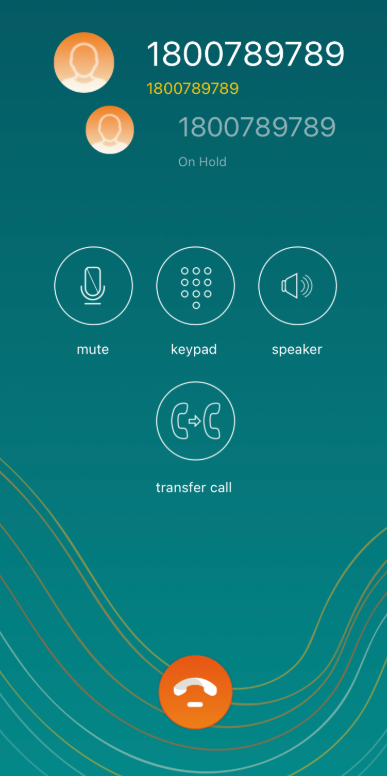 To access your App Settings click on the 3 dots in the top right corner of the contacts screen.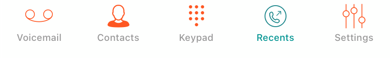 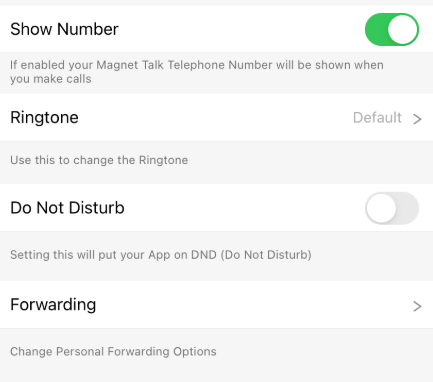 If you need any additional assistance or have any queries please contact:Magnet Talk Support:   1800 789 789 Email: support@magnetplus.ie